Lo: To read each word and draw a line to the matching picture.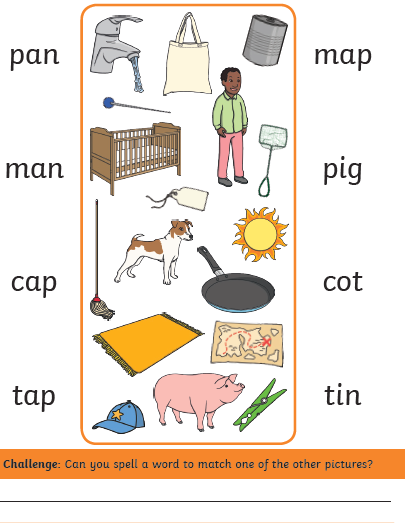 